LGBT Faculty Staff Association Steering CommitteeDRAFT MinutesJanuary 23, 2014Board Members present: Kyle Felker, Kim Ranger, Mike KluczykGuest: Amy RangerDecember 2013 Minutes approvedAgenda approvedOld BusinessGrants Update: no applications filed. CSCE did not advertise, nor did we. Move deadline to March 1 this year and change deadline permanently to March 1: approved. Kim will e-mail to various groups (our 2 lists, Allies & Advocates) Kim will contact the Forum (News and Information Services, forum@gvsu.edu, 616-331-2221, 133 Lake Michigan Hall)February agenda: promoting the grants and timeline for promotion; create Facebook for FSA?Film Festival: Dates Feb. 10, 11, 12, 13 Cost: $625. Approved Forrest’s suggested line-up and name of RAINBOW REEL FILM FESTIVAL. Mike will update poster (see below) & send to us for distribution. (Kim, send out meetings)Save “Screaming Queens” for a special showing in the Fall for a standalone event.Kyle: Ask for Facilitators for the Tuesday and Thursday sessions (Cheryl Boudreaux boudreac@gvsu.edu , Laurel Westbrook westbrol@gvsu.edu? )Kim & Mike will host either Monday or Wednesday. Kyle will host a day. Nathan and/or Meg?Nathan: check with Catering on cost of popcorn, sodas, water, & schedule if reasonable cost.Update on educational video: Kyle will check with LGBT Resource Center.New BusinessMeeting Schedule for this semester: 4th Thursday of each month (Kyle, check with Meg & Nathan)Happy Hour this semester: Pub 43 Wednesday March 12, 5:00. Kim, send out as meeting Meg, please put on web calendarLunches this semester: Kirkhof Faculty/Staff dining room 1/27, 2/24, 3/24 (Kim, send out as meetings)Summer Retreat: Kim & Amy’s, June (date?)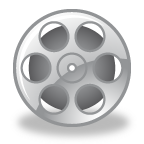 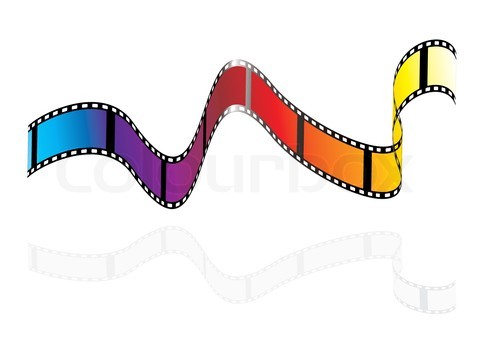 THE LGBT FSA proudly presents…THE RAINBOW REEL FILM FESTIVALJoin us February 10-13, 2014 for four-days of great independent films focused on the LGBT community!  Films will be shown in the Multipurpose Room (030) of Mary Idema Pew Library from 4:30 – 6:30 p.m. each day!  The week’s themes and titles include:Monday - YOUTH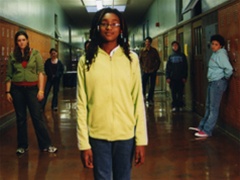 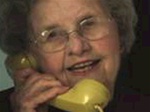 "In My Shoes"*"Queer Geography""Southern Family"*"Perception""Same Difference""What Do You Know? 6-to-12         Year Olds Talk About Lesbians and Gays"Tuesday – FAMILY/ADOPTION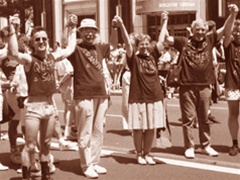 "Finding Family"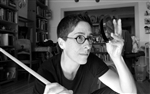 "Just Call Me Kade""Queer Son"*"Perception"Wednesday – SEXUAL IDENTITY"Two Spirits""Seoul to Seoul"*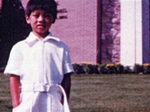 "Harsh Beauty"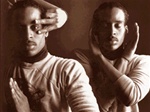 Thursday - PERCEPTION"If She Grows Up Gay""Voguing: The Message"*"Hotel Paradijs""The Paper Mirror"*